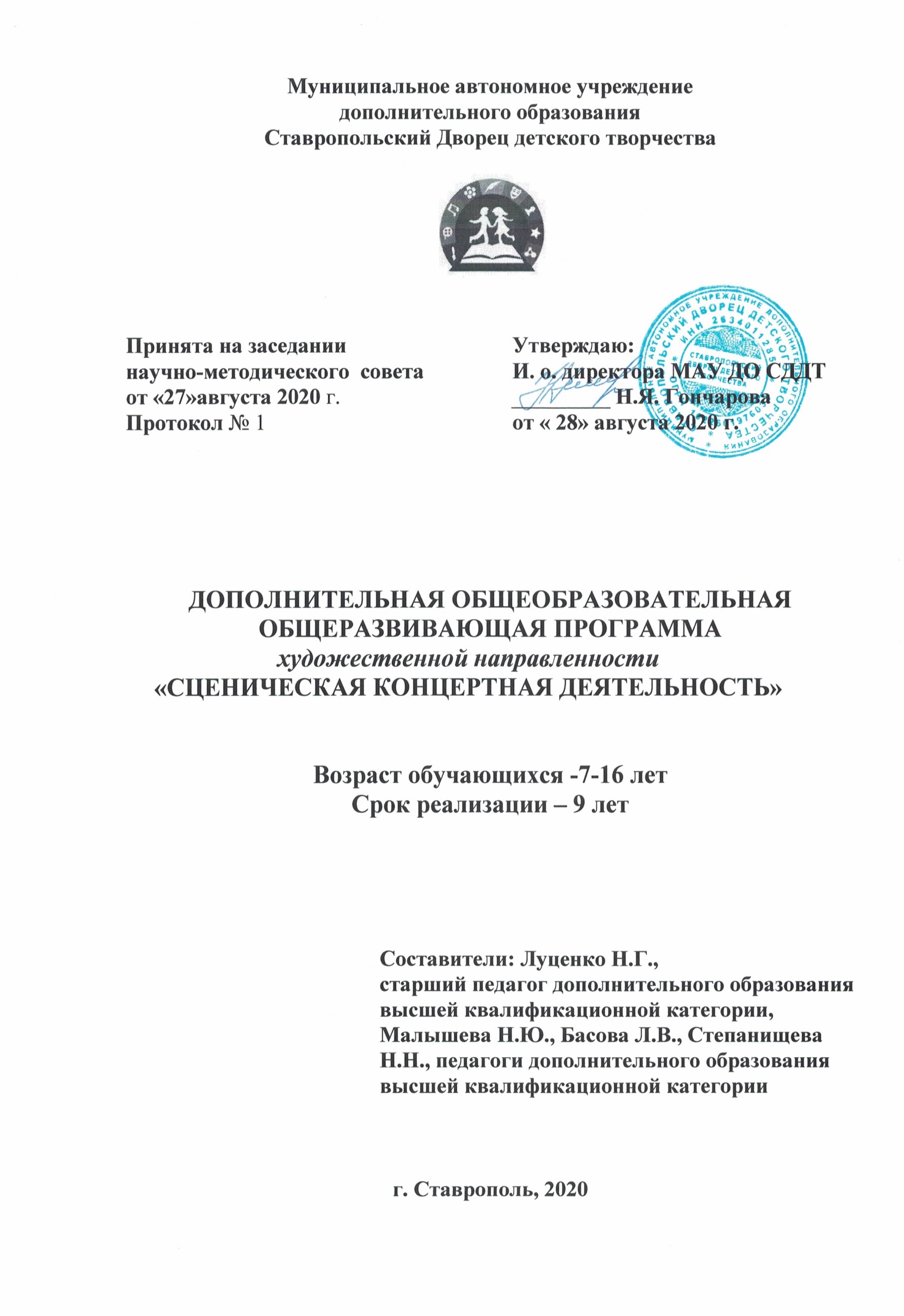 ПОЯСНИТЕЛЬНАЯ ЗАПИСКАНаправленность Программа имеет художественную направленность. Уровень программы Уровень программы – углубленный. Актуальность программыВ хоровом искусстве наибольшее распространение и популярность приобретают разнообразные по содержанию и жанрам танцевально - хоровые коллективы, где дети поют и танцуют одновременно. Их выступление отличается от обыкновенных, классических хоров своей самобытностью, новизной, яркими постановками номеров. Совмещенные занятия «Хоровое пение – Хореография» оказывают огромное влияние на творческое развитие и эмоционально-личностное состояние ребенка. Развивающие и общеукрепляющие упражнения, способствуют обретению контроля над своим телом и дыханием. Занятия проводятся комплексно, помимо самой хореографии и постановки концертных номеров, делаются различные упражнения на развитие выразительности жестов и мимики, координации движений с речью и пением, рассматриваются различные нюансы поведения на сцене и работы с микрофоном.В ансамбле песни и танца «Весна» гармонично сосуществуют и взаимодействуют три учебных блока: Хоровой блок, Блок хореографии и Блок оркестра народных инструментов. Ансамбль «Весна» ведет активную концертную деятельность. В его репертуаре крупные ансамблевые номера, в которых участвуют дети хорового и хореографического блоков. Концертная деятельность детей осуществляется под живой аккомпанемент педагогического оркестра народных инструментов. Уникальность Ансамбля песни и танца «Весна» заключается    в одновременном участии в сценической концертной деятельности хорового, хореографического блоков и оркестра. Это триединство позволяет делать яркие самобытные, уникальные постановки, концертные номера. Сводные репетиции хорового блока подразумевают репетиции с оркестром и балетмейстером.Острая необходимость в сводных репетициях всего ансамбля лежит в основе разработки данной программы, делая её актуальной.Цель программы - формирование культуры исполнения в коллективе, обеспечение личностной вовлеченности детей в коллективную художественно-творческую деятельность, развитие у них устойчивого интереса к музыке, занятиям хоровым пением, формирование музыкально–художественного вкуса, в том числе и у обучающихся с особыми образовательными потребностями.Задачи программыОбучающие:постановка певческого дыхания;знание характерных особенностей музыкальных жанров;профессиональная ориентация;специфика сценической деятельности.Развивающие:развитие творческих способностей;развитие музыкального слуха и певческого голоса, чувства ритма;приобретение навыков хорового исполнения;Воспитательные:воспитание любви к хоровому пению как эффективному средству духовного, нравственного и эстетического воспитания детей;воспитание художественного вкуса.Учащиеся, для которых программа актуальна - обучающиеся от 7 до 16 лет, в том числе обучающиеся с особыми образовательными потребностями. Группы формируются с учетом возрастных особенностей.Формы и режим занятийФорма занятий – очная, групповая. В младшем хоре занятия проходят 2 часа 1 раз в неделю, в среднем хоре – 3 часа 1 раз в неделю, в кандидатском хоре – 3 часа 1 раз в неделю, в концертном хоре – 3 часа 1 раз в неделю. Занятия могут проходить одновременно всем составом объединения в форме сводных репетиций (сводная репетиция всех хоровых ступеней).При реализации дополнительной общеобразовательной общеразвивающей программы «Сценическая концертная деятельность» могут использоваться дистанционные образовательные технологии, электронное обучение. Срок реализации программыОбучение в условиях работы ансамбля песни и танца «Весна» рассчитано на 9 лет. Музыкально-хоровое воспитание и обучение осуществляется на 4-х хоровых ступенях. Для детей, проявивших музыкальные и певческие способности, а также желающих связать свою дальнейшую профессиональную деятельность с музыкой, разработаны индивидуальные образовательные программы «Обучение игре на  фортепиано», «Обучение игре на синтезаторе» и «Мир вокального искусства», где на индивидуальных занятиях решаются задачи: обучение игре на инструменте, обучение способам управления тембровым звучанием певческого голоса, тесситурой, силой голоса, видами атаки звука и применение всего этого в практической вокальной и концертной деятельности.Программа «Сценическая концертная деятельность» предполагает реализацию параллельных процессов освоения содержания программы на его разных уровнях углублённости, доступности и степени сложности, исходя из диагностики и стартовых возможностей каждого из участников рассматриваемой программы. Под принципом преемственности подразумевается переход детей с одной возрастной ступени на другую:подготовительная группа – «Веснушка» (4 года);1 ступень - младший хор (2года);2 ступень - средний хор (2 года);3 ступень - кандидатский хор (2 года);4 ступень - концертный хор (3 года).Планируемые результаты: Устойчивый интерес детей к занятиям хором, к коллективной музыкально-творческой деятельности. Сформированность музыкально-художественного вкуса и интереса к классической и народной музыке, шедеврам мировой музыкальной культуры, а также к лучшим образцам современной детской песни. Овладение вокально-техническими умениями и навыками, развитие певческого голоса в рамках ансамблевой работы. Умение свободно держаться на сцене, петь под живой оркестр, двигаться во время исполнения крупных ансамблевых номеров. Приобретение концертно-исполнительского опыта. Пройдя обучение по данной программе, выпускник приобретает необходимые знания, умения и навыки для продолжения своего образования по музыкальным специальностям в средних и высших учебных заведениях. «Образцовый детский коллектив» ансамбль песни и танца «Весна» существует 34 года. В данной программе отражен опыт работы хорового блока с детьми разного возраста.ФОРМЫ АТТЕСТАЦИИ И ОЦЕНОЧНЫЕ МАТЕРИАЛЫФормы контроля Мониторинг уровня обученности учащихся каждой хоровой ступени проходит в виде диагностики знаний, умений, навыков и носит комплексный характер.Комплексная диагностика результатов в нашем хоровом блоке включает в себя, условно говоря, стартовую, текущую, итоговую. Стартовая диагностика проходит в начале учебного года (учащиеся прослушиваются и распределяются по хоровым партиям). Текущая проходит в середине учебного года и показывает готовность коллективов к концертной деятельности и участию в конкурсах. Итоговая ведется, прежде всего, через концертные выступления. Стандарт оценки качества обученности дифференцируется. Уже с первой ступени обучения ребята принимают участие в концертах для родителей, в мероприятиях Дворца детского творчества, выступают на различных концертных площадках города, а также демонстрируют свои творческие способности в различного уровня профессиональных конкурсах и фестивалях (вокальных, хоровых). Кроме этого, для учащихся среднего и концертного хора, в связи со значительным усложнением репертуара, проводятся контрольные уроки с целью индивидуальной проверки знаний хоровых партитур.Средства контроляОценочные критерииШкала оценки:1-3 балла – низкий уровень (владеет элементарными теоретическими знаниями, имеет представление о практической работе в данном направлении…)4-5- Средний балл (владеет основными теоретическими знаниями, овладел основными навыками и умениями…)6-8 баллов – выше среднего (показал хорошие знания, умения, навыки, творчески решает предлагаемые задания, обладает широким кругозором…)9-10 – высокий уровень (показал глубокие знания, в совершенстве владеет навыками, творчески решает предлагаемые задания, обладает широким кругозором, имеет личные творческие достижения…)СХЕМА  хорового блока «Образцового детского коллектива»ансамбля песни и танца «Весна»СОДЕРЖАНИЕ ПРОГРАММЫМЛАДШИЙ ХОРДетям младшего школьного возраста свойственен подвижный образ жизни, они открыты для творческих импровизаций, особенно в музыке, пении и танце. Занятия по программе «Сценическая концертная деятельность» проводятся комплексно, помимо самой хореографии и постановки концертных номеров, делаются различные упражнения на развитие выразительности жестов и мимики, координации движений с речью и пением, рассматриваются различные нюансы поведения на сцене и работы с микрофоном. Развивающие и общеукрепляющие упражнения, способствуют обретению контроля над своим телом и дыханием. Цель - творческое развитие и формирование эмоционально-личностных качеств юного артиста, закладывание основ вокально - хореографических навыков.Задача: воспитание интереса к сценической работе.Знания, умения, навыки:К завершению обучения в младшем хоре дети должны уметь:Знать:развивающие и общеукрепляющие упражнения;упражнения на развитие выразительности жестов и мимики;Уметь:использовать получаемые вокально- хореографические навыки в исполнительском искусстве;свободно двигаться под музыку и петь;соотносить координацию движений с речью и пением;Иметь навыки:в подвижных песнях делать быстрый вдох;свободно петь и танцевать, исполняя песню;петь легким звуком, без напряжения;поведения на сцене и работы с микрофоном.  УЧЕБНЫЙ ПЛАН 1 год обученияСОДЕРЖАНИЕ1 год обучения1.Введение в программу. Содержание, цели и задачи. Знакомство с программой. Правила поведения. Прослушивание. Игра - знакомство. Инструктаж по ТБ.2. Распевание.Певческая установка. Теория. Положение корпуса, головы и рта поющего. Устранение недостатков, мешающих правильному и выразительному пению. Постановка певческого дыхания. Практика. Дыхательные упражнения на начальном этапе вдоха (выработка ощущения зевка): развитие дыхательных мускулов брюшного пресса, синхронизация вдоха учащимися и медленный постепенный выдох, ощущение опоры на дыхание.Развитие артикуляционного аппарата.Теория. Правильное формирование гласных, четкое и короткое произношение согласных. Практика. Упражнения на артикуляцию (чистоговорки, скороговорки, упражнения для активации артикуляционного аппарата). Звукообразование. Пение упражнений.Теория. Особенности вокального голоса.Практика. Упражнение на развитие вокальной техники. Упражнение на расширение диапазона голоса. 3. Разучивание хорового репертуара.Теория.  Значение репертуара для исполнителя, особенности его наработки. Подбор песен.Практика. Пение красивым выразительным звуком, с тембровой окраской голоса. Мягкая и твердая атака. Легкий полетный звук. Четкая передача высоты звука, развитие слухового навыка, точная интонация, голосоведение. Удобство тесситуры. 4. Хор + Хореография. Понятие об основных танцевальных движениях.Постановка концертных номеров. Отработка номеров.Теория. Пение и танцевальные движения. Формирование навыков самоконтроля, чувства пространства, синхронизация движения и пения в ансамбле.Азбука природы музыкального движения. Основные танцевальные шаги. Постановка корпуса. Позиции ног, рук, головы. Упражнения для головы (повороты, наклоны). Упражнения для корпуса (наклоны вперед, назад, в сторону, круговые движения). Инструктаж по безопасному исполнению упражнений и танцевальных движений.  Постановка танцев. Отработка номеров. Практика. Применение на практике. Освоение различных танцевальных позиций и упражнений для головы, туловища, рук и ног. Освоение исполнительского мастерства.5. Подведение итогов. Мониторинг воспитанности и обученности, усвоения программы.Практика. Начальная, Промежуточная и Итоговая аттестация. Контрольное занятие. Мини-концерты для родителей. Посещение мероприятий, проводимых ансамблем, Дворцом. Отчетный концерт (Репетиции. Подготовка видео и фотосъемки. Разбор итогов отчетного концерта).УЧЕБНЫЙ ПЛАН 2 год обученияСОДЕРЖАНИЕ2 год обучения1.Введение в программу. Содержание, цели и задачи. Знакомство с программой. Правила поведения. Прослушивание. Игра - знакомство. Инструктаж по ТБ.2. Распевание.Певческая установка. Теория. Постановка певческого дыхания. Углубленные знания и систематическая работа по управлению своим корпусом, головой и певческим аппаратом во время пения.Практика. Привитие навыка начального этапа вдоха (выработка ощущения зевка), развитие дыхательных мускулов брюшного пресса. Пение с ощущением опоры на дыхание. Дыхательные упражнения на начальном этапе вдоха (выработка ощущения зевка): развитие дыхательных мускулов брюшного пресса, синхронизация вдоха учащимися и медленный постепенный выдох, ощущение опоры на дыхание.Развитие артикуляционного аппарата.Теория. Правильное формирование гласных, четкое и короткое произношение согласных. Практика. Упражнения на артикуляцию (чистоговорки, скороговорки, упражнения для активации артикуляционного аппарата). Правильное формирование гласных, четкое и короткое произношение согласных.Звукообразование. Пение упражненийТеория. Особенности вокального голоса. Переход во время пения от одной фразы к другой без нарушения линии музыкального произведения.Практика. Упражнение на развитие вокальной техники. Упражнение на расширение диапазона голоса. Пение упражнений на различные приемы для выработки речевой четкости и гибкости голоса.3. Разучивание хорового репертуара.Теория.  Осмысление содержания произведения. Значение репертуара для исполнителя, особенности его наработки. Подбор песен. Основы ансамблевой работы. Значение термина «ансамбль». Основы ансамблевого пения для слитного, слаженного исполнения произведения всеми вокалистами. Пение под оркестр.Практика. Пение красивым выразительным звуком, с тембровой окраской голоса. Мягкая и твердая атака. Легкий полетный звук. Удобство тесситуры. Единовременное начало и окончание пения. Единство темпа, согласованное изменение силы звука. Чувство коллектива. Участие в мероприятиях проводимых ансамблем, Дворцом (участие в вокальных и хоровых фестивалях, конкурсах, концертах.).4. Хор + Хореография. Понятие об основных танцевальных движениях. Постановка концертных номеров. Отработка номеров.Теория. Пение и танцевальные движения. Формирование навыков самоконтроля, чувства пространства, синхронизация движения и пения в ансамбле.Азбука природы музыкального движения. Основные танцевальные шаги. Постановка корпуса. Позиции ног, рук, головы. Упражнения для головы (повороты, наклоны). Упражнения для корпуса (наклоны вперед, назад, в сторону, круговые движения). Инструктаж по безопасному исполнению упражнений и танцевальных движений.  Постановка танцев. Отработка номеров. Практика. Применение на практике. Освоение различных танцевальных позиций и упражнений для головы, туловища, рук и ног. Освоение исполнительского мастерства.5. Подведение итогов. Мониторинг воспитанности и обученности, усвоения программыПрактика. Начальная, Промежуточная и Итоговая аттестация. Контрольное занятие. Мини-концерты для родителей. Посещение мероприятий, проводимых ансамблем, Дворцом. Отчетный концерт (Репетиции. Подготовка видео и фотосъемки. Разбор итогов отчетного концерта).СРЕДНИЙ ХОРЦель - формирование навыков самоконтроля, чувства пространства, синхронизация движения и пения в ансамбле.Задача: постановка концертных номеров.Знания, умения, навыки:К завершению обучения в среднем хоре дети должны уметь:Освоить различные танцевальные позиции и упражнения для головы, туловища, рук и ног; Приобрести исполнительское мастерство; Уметь применить на практике, приобретенные навыки.УЧЕБНЫЙ ПЛАН 3 год обученияСОДЕРЖАНИЕ3 год обучения1. Вводное занятие. Теория. Введение в дополнительную общеразвивающую программу: содержание, цель, задачи. ТБПрактика. Стартовая диагностика2. Распевание. Разучивание и пение упражнений на развитие певческих данных.Теория. Значение разнообразных певческих упражнений.Практика. Приобретение певческих навыков:- дыхание;- звукообразование;- артикуляция, формирование гласных и согласных, дикция;- чистота интонирования;Пение упражнений.- упражнения на мягкую атаку звука- упражнения на формирование гласных и согласных звуков- пение унисона- освоение цепного дыхания- пение с закрытым ртом- изучение штрихов (легато, стаккато) 3. Репетиции с оркестром и балетмейстером. Сводные репетиции хорового блока с оркестром народных инструментов (по партиям и сводные).Достижение чистоты интонирования в мелодическом и гармоническом строе хоровых произведений, достижение выразительности и четкой дикции.Репетиции с балетмейстером, постановка движений для хора. 4. Концертная деятельность. Творческое общение с хоровыми коллективами города и края. Участие в концертах и праздничных мероприятиях Дворца и ансамбля.5. Подведение итогов. Проведение промежуточной и итоговой аттестации в форме контрольного (1 полугодие) и открытого занятия для родителей (2 полугодие), итогового концерта «Образцового детского коллектива» ансамбля песни и танца «Весна».УЧЕБНЫЙ ПЛАН 4 год обученияСОДЕРЖАНИЕ4 год обучения1. Вводное занятие. Теория. Введение в дополнительную общеразвивающую программу: содержание, цель, задачи. ТБПрактика. Стартовая диагностика2. Распевание. Разучивание и пение упражнений на развитие певческих данных.Теория. Значение разнообразных певческих упражнений.Практика. Приобретение певческих навыков:- дыхание- звукообразование- артикуляция, формирование гласных и согласных, дикция- чистота интонированияПение упражнений.- упражнения на мягкую атаку звука- упражнения на формирование гласных и согласных звуков- пение унисона- освоение цепного дыхания- пение с закрытым ртом- изучение штрихов (легато, стаккато)3. Репетиции с оркестром и балетмейстером. Репетиции сводного хора с оркестром народных инструментов (по партиям и сводные).Достижение чистоты интонирования в мелодическом и гармоническом строе хоровых произведений, достижение выразительности и четкой дикции.Репетиции с балетмейстером, постановка движений для хора.4. Концертная деятельность.Творческое общение с хоровыми коллективами города и края. Участие в концертах и праздничных мероприятиях Дворца и ансамбля.5. Подведение итоговПроведение промежуточной и итоговой аттестации в форме контрольного (1 полугодие) и открытого занятия для родителей (2 полугодие), итогового концерта «Образцового детского коллектива» ансамбля песни и танца «Весна».КАНДИДАТСКИЙ ХОРЦель - формирование навыков самоконтроля, чувства пространства, синхронизация движения и пения в ансамбле.Задача: постановка концертных номеров.Знания, умения, навыки:К завершению обучения в кандидатском хоре  дети должны уметь:Освоить различные танцевальные позиции и упражнения для головы, туловища, рук и ног; Приобрести исполнительское мастерство; Уметь применить на практике, приобретенные навыки;Обладать чувством самоконтроля во время выступления на сцене в ансамблевом номере.УЧЕБНЫЙ ПЛАН 5 год обученияСОДЕРЖАНИЕ5 год обучения1. Вводное занятие. Теория. Введение в дополнительную общеразвивающую программу: содержание, цель, задачи. ТБПрактика. Стартовая диагностика2. Распевание. Разучивание и пение упражнений на развитие певческих данных.Теория. Значение разнообразных певческих упражнений.Практика. Приобретение певческих навыков:- дыхание- звукообразование- артикуляция, формирование гласных и согласных, дикция- чистота интонированияПение упражнений.- упражнения на виды атаки звука (твердая, мягкая, придыхательная)- упражнения на формирование гласных и согласных звуков- пение унисона- освоение смешанного (хорового) дыхания- преодоление тесситурных трудностей- пение двухголосия- пение трехголосия- изучение штрихов (легато, стаккато).3. Репетиции с оркестром и балетмейстером. Репетиции сводного и концертного хоров с оркестром народных инструментов (по партиям и сводные).Достижение чистоты интонирования в мелодическом и гармоническом строе хоровых произведений, достижение выразительности и четкой дикции.Репетиции с балетмейстером, постановка движений для хора.4. Концертная деятельность.Творческое общение с хоровыми коллективами города и края. Участие в концертах и праздничных мероприятиях Дворца и ансамбля. 5. Подведение итогов. Проведение промежуточной и итоговой аттестации в форме контрольного (1 полугодие) и открытого занятия для родителей (2 полугодие), итогового концерта «Образцового детского коллектива» ансамбля  песни и танца «Весна».УЧЕБНЫЙ ПЛАН 6 год обученияСОДЕРЖАНИЕ6 год обучения1. Вводное занятие. Теория. Введение в дополнительную общеразвивающую программу: содержание, цель, задачи. ТБПрактика. Стартовая диагностика 2. Распевание. Разучивание и пение упражнений на развитие певческих данных.Теория. Значение разнообразных певческих упражнений.Практика. Приобретение певческих навыков:- дыхание- звукообразование- артикуляция, формирование гласных и согласных, дикция- чистота интонированияПение упражнений:- упражнения на виды атаки звука (твердая, мягкая, придыхательная)- упражнения на формирование гласных и согласных звуков- пение унисона- освоение смешанного (хорового) дыхания- преодоление тесситурных трудностей- пение двухголосия- пение трехголосия- изучение штрихов (легато, стаккато) 3. Репетиции с оркестром и балетмейстером. Репетиции сводного и концертного хоров с оркестром народных инструментов (по партиям и сводные).Достижение чистоты интонирования в мелодическом и гармоническом строе хоровых произведений, достижение выразительности и четкой дикции.Репетиции с балетмейстером, постановка движений для хора. 4. Концертная деятельность.Творческое общение с хоровыми коллективами города и края. Участие в концертах и праздничных мероприятиях Дворца и ансамбля. 5. Подведение итогов. Проведение промежуточной и итоговой аттестации в форме контрольного (1 полугодие) и открытого занятия для  родителей (2 полугодие), итогового концерта «Образцового детского коллектива» ансамбля песни и танца «Весна».КОНЦЕРТНЫЙ ХОРЦель - дальнейшее совершенствование сценического мастерства воспитанников. Задачи: Развитие и применение на практике вокально-хореографических навыков.Знания, умения, навыки: После освоения программы, обучающиеся должны уметь:Свободно петь и двигаться на сцене во время выступления;Практически овладеть средствами музыкальной выразительности и пения в микрофон;Обладать чувством самоконтроля, выступая на сцене в ансамблевом номере;Успешно участвовать в хоровых и вокальных конкурсах, фестивалях.Занятия по программе «Сценическая концертная деятельность» проводятся один раз в неделю (сводная репетиция) продолжительностью 3 часа. УЧЕБНЫЙ ПЛАН 7 год обученияСОДЕРЖАНИЕ7 год обучения1. Вводное занятие. Теория. Введение в дополнительную общеразвивающую программу: содержание, цель, задачи. ТБПрактика. Стартовая диагностика2. Распевание. Разучивание и пение упражнений на развитие певческих данных.Теория. Значение разнообразных певческих упражнений.Практика. Пение:Упражнения на дыханиеРабота над унисоном в партияхРабота над гармоническим строемПение гаммы в унисон, в терцию, и по звукам мажорного трезвучия вверх и внизФормирование гласных, согласных, дикцияУпражнения на освоение цепного дыханияРабота над произношением (при исполнении на иностранных языках.)3. Репетиции с оркестром и балетмейстером.Теория. Интонирование в мелодическом и гармоническом строе хоровых произведений. Художественно-выразительные средства хорового пения.Практика. Достижение чистоты интонирования в мелодическом и гармоническом строе хоровых произведений, достижение выразительности и четкой дикции. Репетиции с балетмейстером, постановка движений для хора.4. Концертная деятельность. Творческое общение с хоровыми коллективами города и края. Участие в концертах и праздничных мероприятиях Дворца и ансамбля.5. Подведение итогов. Проведение промежуточной и итоговой аттестации в форме контрольного (1 полугодие) и открытого занятия для родителей (2 полугодие), итогового концерт «Образцового детского коллектива» ансамбля песни и танца «Весна».УЧЕБНЫЙ ПЛАН 8 год обученияСОДЕРЖАНИЕ8 год обучения1. Вводное занятие. Теория. Введение в дополнительную общеразвивающую программу: содержание, цель, задачи. ТБПрактика. Стартовая диагностика2. Распевание. Разучивание и пение упражнений на развитие певческих данных.Теория. Значение разнообразных певческих упражнений.Практика. Пение:Упражнения на дыханиеРабота над унисоном в партияхРабота над гармоническим строемПение гаммы в унисон, в терцию, и по звукам мажорного трезвучия вверх и внизФормирование гласных, согласных, дикцияУпражнения на освоение цепного дыханияРабота над произношением (при исполнении на иностранных языках.)Пение канонов 3.Репетиции с оркестром и балетмейстером.Теория. Интонирование в мелодическом и гармоническом строе хоровых произведений. Художественно-выразительные средства хорового пения.Практика. Достижение чистоты интонирования в мелодическом и гармоническом строе хоровых произведений, достижение выразительности и четкой дикции. Репетиции с балетмейстером, постановка движений для хора.4. Концертная деятельность. Творческое общение с хоровыми коллективами города и края. Участие в концертах и праздничных мероприятиях Дворца и ансамбля.5. Подведение итогов. Проведение промежуточной и итоговой аттестации в форме контрольного (1 полугодие) и открытого занятия для родителей (2 полугодие), итогового концерта «Образцового детского коллектива» ансамбля песни и танца «Весна».УЧЕБНЫЙ ПЛАН 9 год обученияСОДЕРЖАНИЕ 9 год обучения1. Вводное занятие. Теория. Введение в дополнительную общеразвивающую программу: содержание, цель, задачи. ТБПрактика. Стартовая диагностика2. Распевание. Разучивание и пение упражнений на развитие певческих данных.Теория. Значение разнообразных певческих упражнений.Практика. Пение:Упражнения на дыханиеРабота над унисоном в партияхРабота над гармоническим строемПение гаммы в унисон, в терцию, и по звукам мажорного трезвучия вверх и вниз.Формирование гласных, согласных, дикцияУпражнения на освоение цепного дыханияРабота над произношением (при исполнении на иностранных языках.)Пение полифонии.3. Репетиции с оркестром и балетмейстером.Теория. Интонирование в мелодическом и гармоническом строе хоровых произведений. Художественно-выразительные средства хорового пения.Практика. Достижение чистоты интонирования в мелодическом и гармоническом строе хоровых произведений, достижение выразительности и четкой дикции. Репетиции с балетмейстером, постановка движений для хора.4. Концертная деятельность. Творческое общение с хоровыми коллективами города и края. Участие в концертах и праздничных мероприятиях Дворца и ансамбля.5. Подведение итогов. Проведение промежуточной и итоговой аттестации в форме контрольного (1 полугодие) и открытого занятия для родителей (2 полугодие), итогового концерта «Образцового детского коллектива ансамбля песни и танца «Весна».ОРГАНИЗАЦИОННО-ПЕДАГОГИЧЕСКИЕ УСЛОВИЯ РЕАЛИЗАЦИИ ПРОГРАММЫУчебно-методическое обеспечение программыОрганизация педагогической деятельности по данной программе опирается на систему основных положений:создать условия для развития индивидуальных способностей, в коллективном творчестве;довести интерес к познанию до склонности к профессиональной деятельности;каждый обучающийся является активным и равным по отношению к остальным участникам творческой деятельности хорового коллектива.Программа предполагает не только обучение, но и сценическую практическую деятельность, поэтому формы занятий разнообразны.Занятие-прослушивание – проводится в начале учебного года, определяются творческие планы на год, репертуар, выявляются интересы. Практические занятия, на которых дети осваивают сценические движения под руководством балетмейстера.Занятия-сводные репетиции - репетиции, на которых отрабатываются концертные номера, репетиции с балетмейстером и оркестром народных инструментов.Занятие-концерт - проводится для самих детей, педагогов, гостей. Аттестационные занятия - проводятся согласно учебному плану при подведении итогов обучения.Видео-занятия – видеосъемки концертных номеров, просмотр концертов профессиональных и детских хоров, фестивалей.В реализации программы используются различные методы. Ведущим методом является метод показа.Метод словесного объяснения настраивает на сосредоточенное, осмысленное отношение к исполнению различных произведений и созданию музыкального образа.Предусматривается применение метода творческого проекта. Содержанием творческим проектом может быть создание ансамблевых номеров, подготовка к конкурсу, разработка программы концерта и многое другое.Репертуар по программе «Сценическая и концертная деятельность» составляется в соответствии с репертуарным планом ансамбля песни и танца «Весна». Постепенно с накоплением хорового опыта, репертуар дополняется и расширяется.Принципы, реализуемые в образовательной программе: Принцип системности. Обеспечивает эффективное решение выдвигаемых задач при минимальной затрате педагогических усилий и максимальной вовлеченности детей в исполнительский и художественно-творческий процесс. Результаты реализации этого принципа проявляются в постепенном усложнении певческого репертуара и вокально-хоровых упражнений, включённых в распевание и направленных на систематическое и последовательное развитие основных качеств певческого голоса и вокальных навыков. Принцип коллективного характера обучения и учёта индивидуальных особенностей учащихся. Реализация принципа индивидуального подхода при коллективном занятии идёт по пути учёта возрастных и индивидуальных возможностей, а также певческого опыта и общего развития учащихся. Принцип сознательности и творческой активности. Означает исключение методов наказания, опору на сознательное стремление детей к высокому художественному результату в коллективно-исполнительской и социо-культурной деятельности. Включает в себя сознательное отношение к певческой деятельности, понимание необходимости преодолевать трудности в процессе обучения, а также сознательное освоение знаний, умений и навыков в пении.Принцип комплексности. Предполагает интеграцию всего комплекса воспитательно-образовательных мер вокруг ребенка, обеспечение эмоционально-положительного фона обучения. В программе сочетается принцип разноуровневости и преемственности. Под разноуровневостью понимается соблюдение при разработке и реализации программ дополнительного образования таких принципов, которые позволяют учитывать разный уровень развития и разную степень освоенности содержания детьми. Психологическое обеспечение программыАктуальная потребность среднего подросткового возраста – потребность в самоутверждении. При ее удовлетворении у него формируются устойчивые познавательные интересы, которые определяют его положительные отношения к учебным предметам и к жизни.Наряду с познавательными интересами первостепенное значение при положительном отношении подростков к учению имеет понимание значимости знаний.Благоприятной ситуацией учения для подростков является успех, который обеспечивает им эмоциональное благополучие. Задача педагога состоит в создании ситуаций успеха — это могут быть как подготовка и выступление на публике (концерты, конкурсы, музыкальные салоны), так и похвала, одобрение педагога на рядовом занятии.В старшем подростковом возрасте доминирующую роль начинает играть самооценка.  Для эмоционального благополучия подростка очень важно, чтобы оценка и самооценка совпадали. Только при этом условии они могут выступать как мотивы, действующие в одном направлении и усиливающие друг друга. В противном случае возникает внутренний, а иногда и внешний конфликт. Педагогу надо знать не только мотивы учения, но и условия их формирования. Психологической службой Дворца ведется психолого-педагогическое сопровождение образовательного процесса. К данной программе разработаны психолого-педагогические методики диагностики детей начального уровня мотивации, способностей и интересов, личностных особенностей. Результаты диагностических исследований констатируют уровень формирования и развития особенностей личности, навыков, необходимых обучающимся хорового коллектива. К программе наработан дидактический и методический материал: открытые занятия; видеозаписи концертов; разработки мастер - классов, программы концертов, разнообразный обширный репертуар, психологические методики и тесты по диагностике творческих способностей, мотивации, результативности обучения, адаптации в коллективе. Опыт работы представлен в компьютерной презентации. Ежегодно пополняются фотоальбомы на сайте Дворца и на страницах соцсетей.МАТЕРИАЛЬНО-ТЕХНИЧЕСКОЕ ОБЕСПЕЧЕНИЕЗанятия проводятся совместно с концертмейстером в специально оборудованном кабинете, где имеются хорошо настроенный музыкальный инструмент (фортепиано, рояль) для сопровождения, акустическая система, музыкальный центр, нотная библиотека, видео и аудиозаписи, методическая литература, стулья, комплект концертных костюмов для хора. Концерты и репетиционная работа проводится на сцене большого концертного зала Дворца.Учебно-информационное обеспечение программыНормативно-правовые акты и документы: 1. Федеральный закон от 29 декабря 2012 г. № 273-ФЗ «Об образовании в Российской Федерации»;2. Концепция развития дополнительного образования детей (утверждена распоряжением Правительства Российской Федерации от 04 сентября 2014 г. № 1726-р);3. Порядок организации и осуществления образовательной деятельности по дополнительным общеобразовательным программам (утвержден Приказом Министерства просвещения РФ от 09 ноября 2018 г. № 196);4. Методические рекомендации по проектированию дополнительных общеразвивающих программ (включая разноуровневые программы): приложение к письму Министерства образования и науки Российской Федерации от 18 ноября 2015 г. № 09-3242;5. СанПиН 2.4.1.3049-13 «Санитарно-эпидемиологические требования к устройству, содержанию и организации режима работы дошкольных образовательных организаций» (утверждены постановлением Главного государственного санитарного врача Российской Федерации от 15 мая 2013 г. № 26);6. СанПиН 2.4.4.3172-14 «Санитарно-эпидемиологические требования к устройству, содержанию и организации режима работы образовательных организаций дополнительного образования детей» (утверждены постановлением Главного государственного санитарного врача Российской Федерации от 4 июля 2014 г. № 41);7. Устав Муниципального Бюджетного учреждения дополнительного образования Ставропольского Дворца детского творчества;Литература для педагогаТ.А. Жданова Организация учебного процесса в детском хоровом коллективе.- МХШ Радость, 2011Булатова Е.А. Музыкально-эстетическое образование в социокультурном развитии личности. Екатеринбург, 2011Лопухина И.. Логопедические упражнения для развития речи.- С-Пб: Дельта, 2014Осеннева М.С., Самарина В.А., Ухолова Л.И. Методика работы с детским вокально-хоровым коллективом. –М.:Академия, 2007Риге С. Как стать звездой.М. «ГИД» 2000Струве Г.А. Ступеньки музыкальной грамотности. – С-Пб: 2007Ю.Полякова, Т. Садовникова, И. Слепенкова Сольфеджио 1 –й год обучения. Композитор Санкт-Петербург 2018Халабузарь П.В., Попов В.С. Теория и методика музыкального воспитания. – С-Пб., 2000.И.В.Роганова. Проблемы строя a capella. Композитор Санкт-Петербург 201810.Ю.Никифоров. Хоровое сольфеджио методическое пособие Композитор Санкт-Петербург 201611.И.В.Роганова. Современный хормейстер Композитор Санкт-Петербург 2013Литература для обучающихся1«Давайте верить в чудо!» - Песни и хоры для детей младшего и среднего школьного возраста. Сост. Бодренков С.И. М.: - Советский композитор,1990.Дуганова Л.П., Алданова Л.В. Поет детская хоровая студия «Веснянка». Песни для детей младшего, среднего и старшего возраста. М.: - Владос,2002Крылатов Е. Все сбывается на свете: музыкальный сборник. М.:- Дрофа,2001Славкин М. Песни и хоры для детей младшего, среднего и старшего возраста. М.: - Владос,2003Бубен С. В хоровом классе. Песни для хора a’capella и с сопровождением фортепиано. Минск «Пара Ла Оро» 2008Аверина Н. «Нотная папка хормейстера» репертуар среднего хора Детской хоровой школы «Весна» г. Москва Издательство «Дека-ВС» 2006Репертуар хорового класса. Народные песни. Москва «Кифара» 2007 Ю.Полякова, Т. Садовникова, И. Слепенкова Сольфеджио 1 –й год обучения. Композитор Санкт-Петербург 2018Е. Рушанский «Заходите в гости» Учебное пособие для детей младшего и среднего возраста МФ Санкт-Петербурга 201810. Произведения Российских композиторов ХХ-ХХI веков для детского хора a capella. Композитор Санкт-Петербург 201811. Цыпин Г.М. «Сценическое волнение и другие аспекты психологии исполнительской деятельности». – М.: Издательство «Музыка»., 2011. 12. Оптимальное концертное состояние, или как побороть волнение перед выступлением на сцене? Интернет портал http://music-education.ru., 2015г.13.  Корнилова В.А. «Методика развития творческих способностей. Оптимальное концертное состояние. (По Петрушину В.М.)».  Интернет статья. http://www.schoolrm.ru, 2012. 5Интернет-ресурсы:Открытые занятия вокальных ансамблей https://youtu.be/qJGBdSf4rVAhttps://infourok.ru/ http://nsc.1september.ru/ igraj-poj.narod.ruPianoKafe.com Примерный репертуарБольшое внимание уделяется работе над репертуаром хорового блока. Доступность, яркость произведений, разножанровость репертуара должны обеспечить:Заинтересованность учащихсяСтабильность посещаемостиУспешность концертной деятельности.Репертуарная политика определяется художественным советом ансамбля и хормейстером, координирующим работу всего хорового блока.При подборе репертуара учитываются возрастные и психологические возможности обучающихся. Особое внимание уделяется содержанию, художественной и смысловой ценности музыкальных произведений. Репертуар должен быть разнообразным, богатым исполнительскими красками, высокохудожественным, доступным для исполнения (диапазон, ритмический рисунок, яркая мелодия).Репертуар сводного хора«Гимн Весны» муз. сл. В.Кипора«Пахал Захар огород» обр. рус.нар. песни«Это что за сказка» муз. Я.Дубравина«Мечта- Победа» муз. сл. Т.Толбатовой«Победная весна» из реп гр. «Саманта»«Весна идет» муз. И.Дунаевского, сл. А.Лебедева- КумачаКадровое обеспечение программыПрограмма реализуется педагогами дополнительного образования, имеющими профессиональное образование в области, соответствующей профилю программы, и постоянно повышающими уровень профессионального мастерства.Для обеспечения образовательного процесса необходимо привлечение следующих специалистов: концертмейстер, звукорежиссер, педагог-организатор, настройщик фортепиано. №п/пФ.И. обучающегосяСодержания аттестацииСодержания аттестацииСодержания аттестацииСодержания аттестацииИтоговая оценка№п/пФ.И. обучающегосяТеоретическая подготовкаПрактическая подготовкаУровень развитияУровень воспитан-ности№п/пНазвание разделовВсего часовВсего часовВсего часовФормы аттестации/контроля№п/пНазвание разделовТеор.Прак.ВсегоФормы аттестации/контроля1Введение в программу. Содержание, цели и задачи Инструктаж по Т/Б11Беседа. Прослушивание2Распевание156Правильность выполнения упражненийПрослушивание3Разучивание хорового репертуара33033Прослушивание. Практическое занятие4Хор + Хореография102030Теория и практика5Подведение итогов. Концерт для родителей22Контрольное занятиеВсего:Всего:155772№п/пНазвание разделовВсего часовВсего часовВсего часовФормы аттестации/контроля№п/пНазвание разделовТеор.Прак.ВсегоФормы аттестации/контроля1Введение в программу. Содержание, цели и задачи Инструктаж по Т/Б11Беседа. Прослушивание2Распевание156Правильность выполнения упражненийПрослушивание3Разучивание хорового репертуара33033Прослушивание. Практическое занятие4Хор + Хореография102030Теория и практика5Подведение итогов. Концерт для родителей22Контрольное занятиеВсего:Всего:155772№п/пНазвание разделовВсего часовВсего часовВсего часовФорма контроля№п/пНазвание разделовТеор.ПракВсего1Вводное занятие.  Диагностика голосов. Инструктаж по ТБ112прослушивание2Распевание51520прослушивание3Репетиции с оркестром и балетмейстером105565прослушивание4Концертная деятельность17175Итоговое занятие224Викторина, концерт, контрольное занятиеВсего:1890108№п/пНазвание разделовВсего часовВсего часовВсего часовФорма контроля№п/пНазвание разделовТеор.ПракВсего1Вводное занятие.  Диагностика голосов. Инструктаж по ТБ112прослушивание2Распевание51520прослушивание3Репетиции с оркестром и балетмейстером105565прослушивание4Концертная деятельность17175Итоговое занятие224Викторина, концерт, контрольное занятиеВсего:1890108№п/пНазвание разделовВсего часовВсего часовВсего часовФорма контроля№п/пНазвание разделовТеор.ПракВсего1Вводное занятие.  Диагностика голосов. Инструктаж по ТБ112прослушивание2Распевание51520прослушивание3Репетиции с оркестром и балетмейстером105565прослушивание4Концертная деятельность17175Итоговое занятие224Викторина, концерт, контрольное занятие10Всего:1890108№п/пНазвание разделовВсего часовВсего часовВсего часовФорма контроля№п/пНазвание разделовТеор.ПракВсего1Вводное занятие.  Диагностика голосов. Инструктаж по ТБ112прослушивание2Распевание51520прослушивание3Репетиции с оркестром и балетмейстером105565прослушивание4Концертная деятельность17175Итоговое занятие224Викторина, концерт, контрольное занятиеВсего:1890108№п/пНазвание разделовВсего часовВсего часовВсего часовАттестация/контроль№п/пНазвание разделовТеор.Прак.ВсегоАттестация/контроль1Вводное занятие. Стартовая диагностика. Инструктаж ТБ112Прослушивание, распределение по хоровым партиям. Выявление индивидуальных особенностей.2Распевание. 41014Проверка умений3Репетиции с оркестром и балетмейстером106575Сценическая практика4Концертная деятельность1515Сценическая практика5Подведение итогов22Проверка знанийВсего:1593108№п/пСодержаниеВсего часовВсего часовВсего часовАттестация/контроль№п/пСодержаниеТеор.Прак.ВсегоАттестация/контроль1Вводное занятие. Стартовая диагностика. Инструктаж ТБ112Прослушивание, распределение по хоровым партиям. Выявление индивидуальных особенностей.2Распевание. 41014Проверка умений3Репетиции с оркестром и балетмейстером106575Сценическая практика4Концертная деятельность1515Сценическая практика5Подведение итогов22Проверка знанийВсего:1593108№п/пНазвание разделовВсего часовВсего часовВсего часовАттестация/контроль№п/пНазвание разделовТеор.Прак.ВсегоАттестация/контроль1Вводное занятие. Стартовая диагностика. Инструктаж ТБ112Прослушивание, распределение по хоровым партиям. Выявление индивидуальных особенностей.2Распевание. 41014Проверка умений3Репетиции с оркестром и балетмейстером106575Сценическая практика4Концертная деятельность1515Сценическая практика5Подведение итогов22Проверка знанийВсего:1593108